Załącznik nr  1   do Regulaminu Gminnego  Klubu Senior+ w Twardogórze                                                                                                                  Nr formularza 	(wypełnia MGOPS na podstawie kolejności zgłoszeń)Deklaracja uczestnictwa w Gminnym Klubie Senior+ w Twardogórze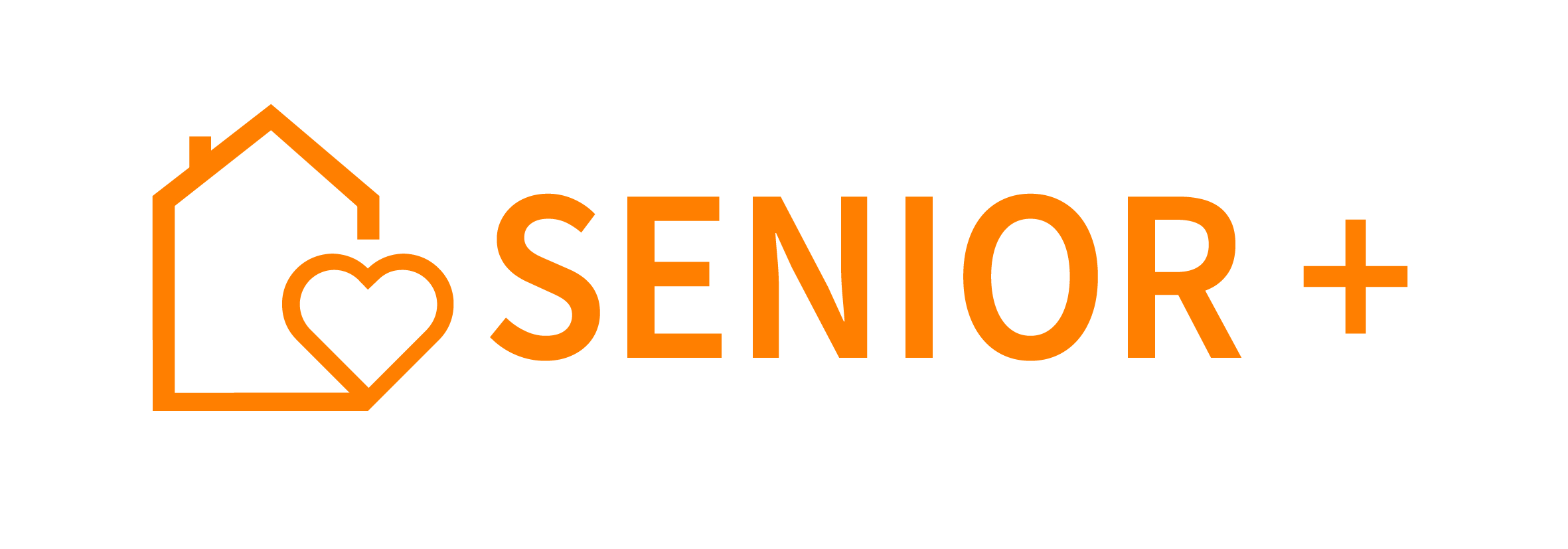 Ja niżej podpisana/y (imię i nazwisko)………………………………………………………………deklaruję uczestnictwo w Gminnym Klubie Senior+ w Twardogórze działającego w strukturze Miejsko-Gminnego Ośrodka Pomocy Społecznej w Twardogórze. Deklaruję chęć udziału 
w spotkaniach organizowanych w ramach Klubu oraz aktywnego udziału w działaniach 
i inicjatywach podejmowanych przez Gminny Klub Senior +.Oświadczam, że spełniam kryteria kwalifikujące mnie do udziału w Gminnym Klubie Senior+ 
w Twardogórze,  tj.ukończyłam/em 60 lat i jestem nieaktywna/y zawodowo*,jestem mieszkanką/mieszkańcem Gminy Twardogóra**właściwe zakreślićTwardogóra, dnia	                         …………………………………….(czytelny podpis osoby składającej deklarację)W sytuacji udziału w zajęciach ruchowych i sportowo - rekreacyjnych zobowiązuję się przedłożyć zaświadczenie lekarskie o braku przeciwwskazań do uczestnictwa w tych zajęciach.Twardogóra, dnia	                           ……………………………………..czytelny podpis osoby składającej deklaracjęPan / Pani	jest uczestnikiem / uczestniczką Gminnego Klubu Senior+ w Twardogórze od dnia	Twardogóra, dnia ……………….                                              …………………………………….                                                                                                            Podpis Kierownika MGOPSDane osoboweImię i nazwiskoAdres zamieszkania i adres korespondencyjny 
(o ile jest inny niż zamieszkania)PESELData urodzeniaPosiadane orzeczenie o niepełnosprawnościTAK□zaznacz właściweTAK□zaznacz właściweNIE□zaznacz właściweNIE□zaznacz właściweTelefon kontaktowyInformacja o aktywności zawodowejAktywna/y zawodowo□zaznacz właściweAktywna/y zawodowo□zaznacz właściweNieaktywna/y zawodowo□zaznacz właściweNieaktywna/y zawodowo□zaznacz właściweOsoba z trudnościami w poruszaniuTAK□zaznacz właściweTAK□zaznacz właściweNIE□zaznacz właściweNIE□zaznacz właściweW ramach Gminnego Klubu Senior+ chcę brać udział w:W ramach Gminnego Klubu Senior+ chcę brać udział w:W ramach Gminnego Klubu Senior+ chcę brać udział w:W ramach Gminnego Klubu Senior+ chcę brać udział w:W ramach Gminnego Klubu Senior+ chcę brać udział w:Zajęciach edukacyjnych, kulturalnych, artystycznych TAK□zaznacz właściweNIE□zaznacz właściweNIE□zaznacz właściweNIE□zaznacz właściweZajęciach sportowo - rekreacyjnychTAK□zaznacz właściweNIE□zaznacz właściweNIE□zaznacz właściweNIE□zaznacz właściweZajęciach kulinarnych TAK□zaznacz właściweNIE□zaznacz właściweNIE□zaznacz właściweNIE□zaznacz właściweInnych (jakich?)Deklaruję udział w Gminnym Klubie Senior+Raz w tygodniuRaz w tygodniuRaz w tygodniu□Deklaruję udział w Gminnym Klubie Senior+Dwa razy w tygodniuDwa razy w tygodniuDwa razy w tygodniu□Deklaruję udział w Gminnym Klubie Senior+Trzy razy w tygodniuTrzy razy w tygodniuTrzy razy w tygodniuDeklaruję udział w Gminnym Klubie Senior+Trzy razy w tygodniuTrzy razy w tygodniuTrzy razy w tygodniu□